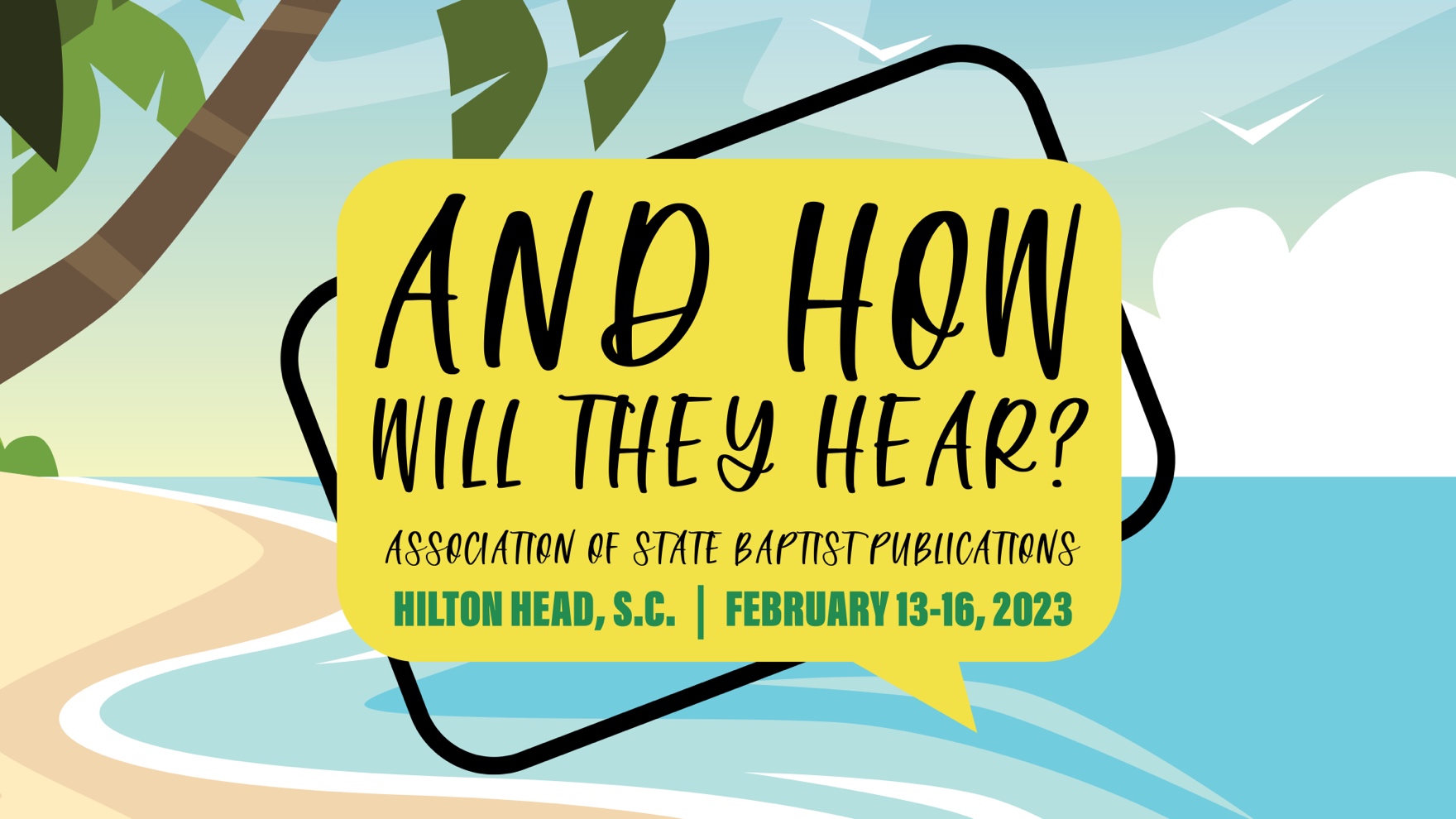 Association of State Baptist Publications2023 ASBP Annual Meeting RegistrationProvide the following information to register for the 2023 ASBP Annual Meeting to be held in Hilton Head Island, S.C., February 13-16, 2023. Registration deadline: January 6, 2023Name(s): 	Name(s) of Spouse(s) Attending: 		Organization:  	Mailing Address:  	City: _______________________________ State: _____________________ ZIP: 	Email Address(es) of All Attendees: 		Comments/Special Needs (food allergies, disabilities, etc.): 	Registration:_____ Full registration ($200 per person, includes meeting sessions and meals)_____ Spouse registration ($75 per person, includes meals) $ ____________ TotalMake a check payable to Association of State Baptist Publications for total amount and send with this form to: ASBP Annual Meeting • c/o Margaret Colson • 4519 Lashley Ct. NE • Marietta, GA 30068. Thank you!